Проект межевания территории городского округа 
"Город Архангельск" в границах элемента планировочной структуры: 
ул. Дачная, ул. Воронина В.И., ул. Папанина, ул. Холмогорская площадью 12,5028 гаОсновная часть проекта межевания территории1. Текстовая часть проекта межевания территории1. Перечень и сведения о площади образуемых земельных участков, в том числе возможные способы их образованияВ результате анализа исходной документации выявлено, 
что проектируемые земельные участки, расположенные в границах элемента планировочной структуры: ул. Дачная, ул. Воронина В.И., ул. Папанина, 
ул. Холмогорская в кадастровом квартале 29:22:060418, формируются 
на территории, в отношении которой разработан проект планировки района "Майская горка" муниципального образования "Город Архангельск", утвержденный распоряжением мэра города Архангельска от 20 февраля 
2015 года № 425р.Категория земель территории, в границах которой разрабатывается проект межевания территории – земли населенных пунктов. Площадь территории проектирования составляет 12,5028 га. Функциональные зоны согласно генеральному плану муниципального образования "Город Архангельск", утвержденному постановлением министерства строительства и архитектуры Архангельской области от 2 апреля 2020 года № 37-п (с изменениями), в границах которых разрабатывается проект межевания территории: зона застройки многоэтажными жилыми домами;зона застройки индивидуальными жилыми домами;зона специализированной общественной застройки; транспортная зона.Территориальные зоны согласно правилам землепользования и застройки городского округа "Город Архангельск", утвержденным постановлением министерства строительства и архитектуры Архангельской области 
от 29 сентября 2020 года № 68-п (с изменениями), в границах которых разрабатывается проект межевания территории:зона застройки многоэтажными жилыми домами (кодовое обозначение – Ж4);зона застройки индивидуальными жилыми домами (кодовое обозначение – Ж1);зона специализированной общественной застройки (кодовое обозначение – О2);транспортная зона (кодовое обозначение – Т).Формирование проектных границ земельных участков выполнено 
в пределах красных линий с учетом существующей градостроительной ситуации и фактического использования территории, местоположения границ земельных участков, сведения о которых содержатся в Едином государственном реестре недвижимости.В соответствии с картой планируемого размещения автомобильных дорог местного значения муниципального образования "Город Архангельск", включая создание и обеспечение функционирования парковок, в составе генерального плана муниципального образования "Город Архангельск", утвержденного постановлением министерства строительства и архитектуры Архангельской области от 2 апреля 2020 года № 37-п, транспортная связь обеспечивается:по ул. Дачной – улице местного значения;по ул. Воронина В.И. – планируемой магистральной улице общегородского значения регулируемого движения;по ул. Папанина – автомобильной дороге федерального значения;по ул. Холмогорской – улице местного значения.Перечень и сведения о площадях образуемых земельных участков представлены в таблице № 1. Каталог координат образуемых земельных участков представлен в таблице № 2.Таблица № 1Образование земельного участка 29:22:060418:ЗУ3 площадью 7 198 кв. м с видом разрешенного использования "Среднеэтажная жилая застройка" 
из земель, находящихся в государственной или муниципальной собственности.Образование земельного участка 29:22:060418:ЗУ4 площадью 5 905 кв. м с видом разрешенного использования "Здравоохранение" перераспределением земельного участка с кадастровым номером 29:22:060418:26 и земель, находящихся в государственной или муниципальной собственности.Таблица № 22. Перечень и площади образуемых земельных участков, которые будут отнесены к территориям общего пользования или имуществу общего пользования, в том числе в отношении которых предполагается резервирование и (или) изъятие для государственных или муниципальных нуждПеречень и сведения о площади образуемых земельных участков, которые будут отнесены к территориям общего пользования, в том числе возможные способы их образования, представлены в таблице № 3. Каталог координат образуемых земельных участков, которые будут отнесены 
к территориям общего пользования, представлен в таблице № 4.Таблица № 3Образование земельного участка 29:22:060418:ЗУ1 площадью 1 079 кв. м с видом разрешенного использования "Благоустройство территории; Улично-дорожная сеть" из земель, находящихся в государственной или муниципальной собственности.Образование земельного участка 29:22:060418:ЗУ2 площадью 387 кв. м 
с видом разрешенного использования "Благоустройство территории; Улично-дорожная сеть" из земель, находящихся в государственной или муниципальной собственности.Таблица № 43. Вид разрешенного использования образуемых земельных участков 
в соответствии с проектом планировки территории Виды разрешенного использования образуемых земельных участков 
в соответствии с проектом планировки территории представлены в таблице № 5.Таблица № 54. Целевое назначение лесов, вид (виды) разрешенного использования лесного участка, количественные и качественные характеристики лесного участка, сведения о нахождении лесного участка в границах особо защитных участков лесов Информация о целевом назначении лесов, виде разрешенного использования лесного участка, количественные и качественные характеристики лесного участка, сведения о нахождении лесного участка 
в границах особо защитных участков лесов в данном проекте не отображается 
в связи с отсутствием в границах проектирования лесных участков.5. Сведения о границах территории, в отношении которой утвержден проект межевания, содержащие перечень координат характерных точек этих границ в системе координат, используемой для ведения Единого государственного реестра недвижимостиСведения о границах территории, в отношении которой утвержден проект межевания, содержащие перечень координат характерных точек этих границ 
в системе координат, используемой для ведения Единого государственного реестра недвижимости, приведены в таблице № 6. Координаты характерных точек границ территории, в отношении которой утвержден проект межевания, определяются в соответствии с требованиями к точности определения координат характерных точек границ, установленных в соответствии 
с Градостроительным кодексом Российской Федерации для территориальных зон.Таблица № 62.Чертежи межевания территорииГрафическая часть основной части проекта межевания территории выполнена в составе следующих чертежей:чертеж межевания территории с указанием границ образуемых 
и изменяемых земельных участков (масштаб 1:1500) представлен в приложении  к проекту межевания.На чертеже межевания отображены:границы существующих элементов планировочной структуры;красные линии, утвержденные в составе проекта планировки территории (приняты на основании проекта планировки района "Майская горка" муниципального образования "Город Архангельск", утвержденного распоряжением мэра города Архангельска от 20 февраля 2015 года № 425р);линии отступа от красных линий в целях определения мест допустимого размещения зданий, строений, сооружений;границы образуемых и изменяемых земельных участков, условные номера образуемых земельных участков;границы публичных сервитутов.__________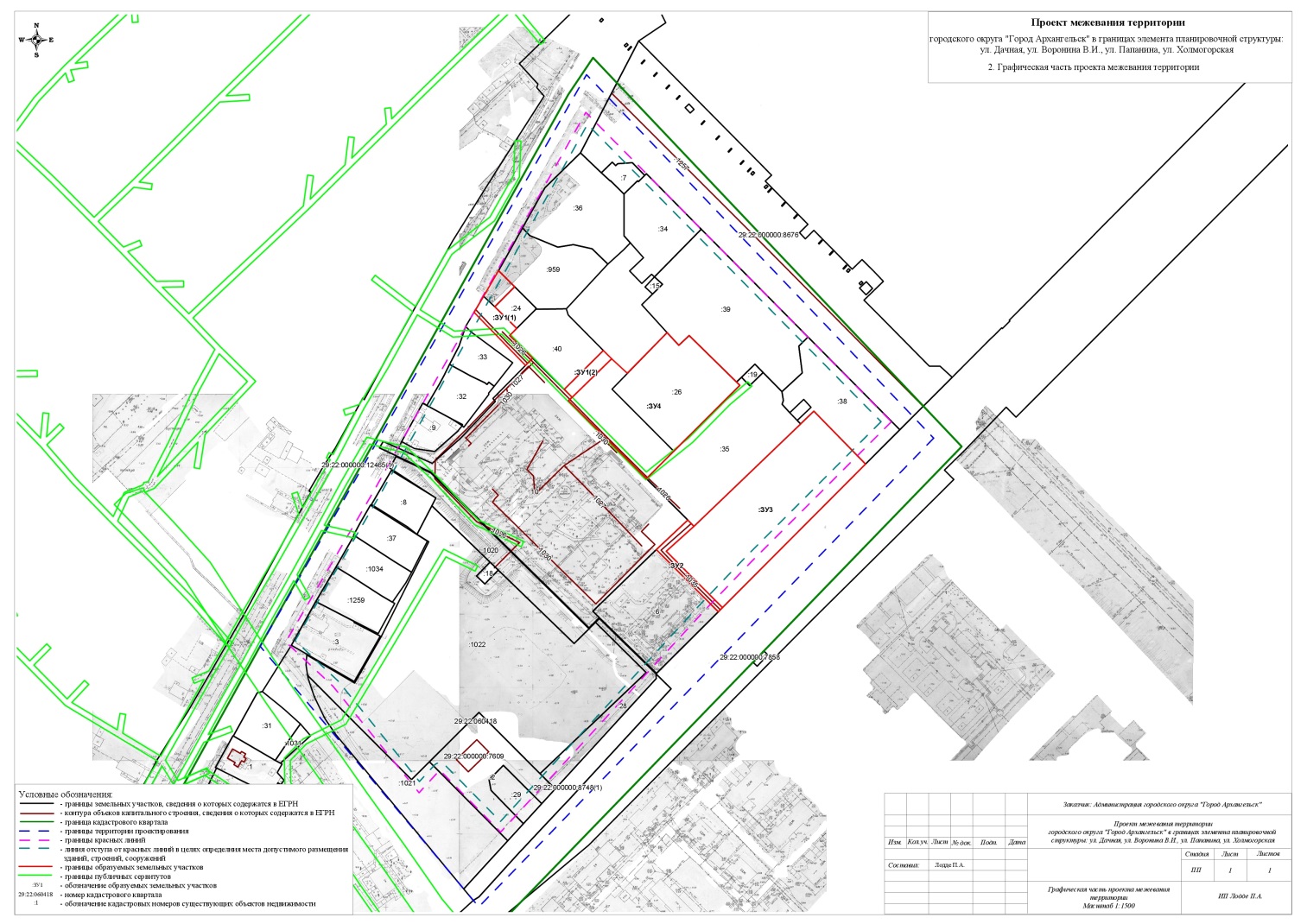 _____________УТВЕРЖДЕНраспоряжением Главыгородского округа"Город Архангельск"от 20 февраля 2023 г. № 841рПроектируемый земельный участок, обозначениеПроектная площадь, кв. мИсходные характеристики29:22:060418:ЗУ37 198Земли государственной собственности29:22:060418:ЗУ45 905Перераспределение земельного участка с кадастровым номером 29:22:060418:26 и земель государственной собственностиПроектируемый земельный участок, обозначениеСистема координат МСК-29Система координат МСК-29Проектируемый земельный участок, обозначениеКоординатыКоординатыПроектируемый земельный участок, обозначениеXY29:22:060418:ЗУ3648834,00648851,67648924,22648933,30648898,61648797,04648834,002526550,072526568,302526638,302526646,972526683,572526589,852526550,0729:22:060418:ЗУ4648934,03648936,41648963,73648954,32648982,99648974,68648981,58648951,13648948,99648902,36648882,97648934,032526479,412526481,942526507,862526518,832526544,942526553,272526560,072526593,542526595,882526552,602526534,612526479,41Проектируемый земельный участок, обозначениеПроектная площадь, кв.мИсходные характеристики29:22:060418:ЗУ11 079Земли государственной собственности29:22:060418:ЗУ2387Земли государственной собственностиПроектируемый земельный участок, обозначениеСистема координат МСК-29Система координат МСК-29Проектируемый земельный участок, обозначениеКоординатыКоординатыПроектируемый земельный участок, обозначениеXY29:22:060418:ЗУ1649020,80649010,32648996,16648981,97648976,92648962,07648956,97648991,78649020,80648969,15648963,73648936,41648941,66648969,152526428,502526439,892526426,872526442,422526437,822526454,012526449,352526412,972526428,502526501,982526507,862526481,942526476,372526501,9829:22:060418:ЗУ2648834,84648855,82648851,67648834,00648797,04648794,06648834,842526543,262526563,952526568,302526550,072526589,852526587,102526543,26Проектируемый земельный участок, обозначениеПроектный вид разрешенного использования29:22:060418:ЗУ1Благоустройство территории (12.0.2); Улично-дорожная сеть (12.0.1)29:22:060418:ЗУ2Благоустройство территории (12.0.2); Улично-дорожная сеть (12.0.1)29:22:060418:ЗУ3Среднеэтажная жилая застройка (2.5)29:22:060418:ЗУ4Здравоохранение (3.4)Номер точкиСистема координат МСК-29Система координат МСК-29КоординатыКоординатыXY12341648918,01648586,73648758,62649156,70648918,012526729,292526431,632526275,892526483,332526729,29ПРИЛОЖЕНИЕ к проекту межевания территории городского округа "Город Архангельск" в границах элемента планировочной структуры:  ул. Дачная, ул. Воронина В.И., ул. Папанина, ул. Холмогорская площадью 12,5028 га